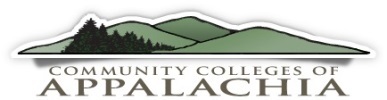 Community Colleges of Appalachia              Fall 2020 Conference      Session Proposal FormConference Theme:   “Pivot! Serving in a New Reality”Instructions:  Complete this form and email it to Amy Moore at BridgeValley Community and Technical College amy.moore@bridgevalley.edu.   Submission Deadline:  August 17, 2020Proposed Session Title: _______________________________________________________________________________________________________________________________________________________________________________________________________Presenter(s):Name:__________________________________________________________________________________________________________Job Title:_______________________________________________________________________________________________________Phone:_______________________________________________  Email:___________________________________________________Institution:_____________________________________________________________________________________________________Name:__________________________________________________________________________________________________________Job Title:_______________________________________________________________________________________________________Phone:_______________________________________________  Email:___________________________________________________Institution:_____________________________________________________________________________________________________Name:__________________________________________________________________________________________________________Job Title:________________________________________________________________________________________________________Phone:_______________________________________________  Email:___________________________________________________Institution:_____________________________________________________________________________________________________Session DescriptionPlease provide a description of your proposed session. (500 Word Maximum)Please provide a brief description (50 word maximum) that may be used to publicize your session. In 250 words or less, please explain how your session is relevant to the conference theme. Completed session proposal forms should be scanned and emailed to Amy Moore, BridgeValley Community and Technical College, amy.moore@bridgevalley.edu no later than August 17, 2020.